How to download/install SA-SAMS for the first time?Step 1: Open your browser (Internet Explorer).Step 2: Type in: http://www.thutong.doe.gov.za 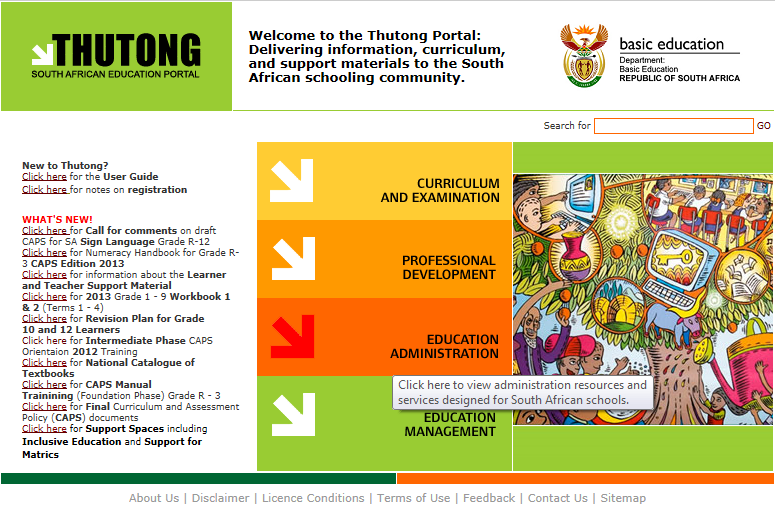 Step 3: Select Education AdministrationStep 4: On the right side under SA-SAMS Installation File, select Setup File (Installing SA-SAMS for the first time).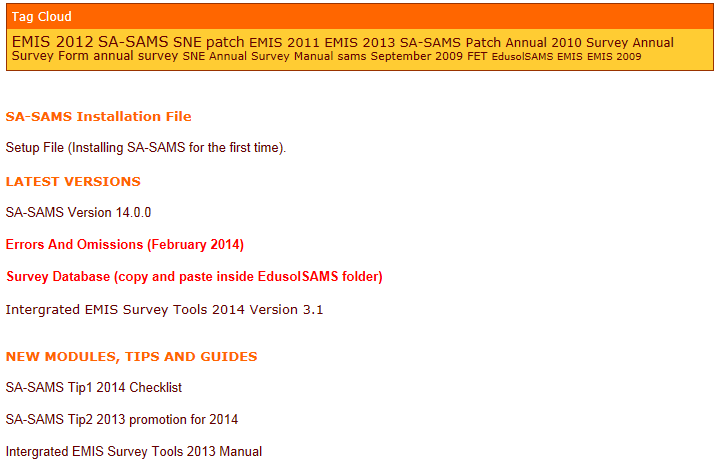 Step 5: A window will pop out at the bottom of the window select save.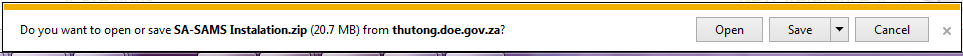 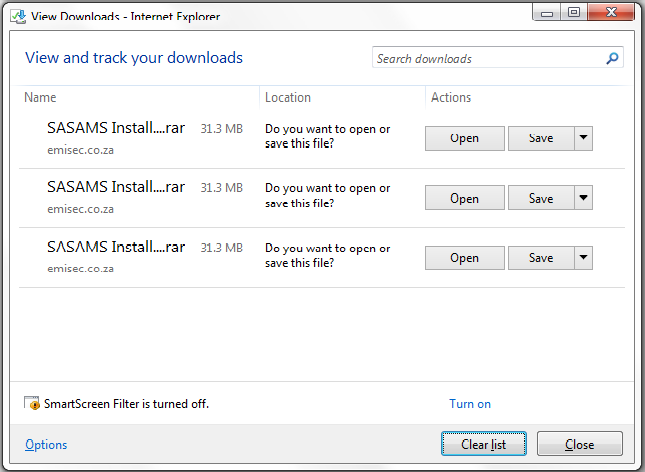 Step 6: A zipped folder will be downloaded into your downloads folder.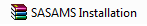 Step 7: Right click on the folder and select Extract Here.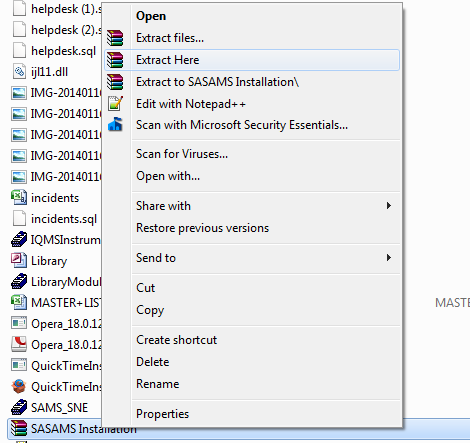 Step 8: This will create a folder named SA-SAMS Installation.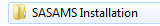 Step 9: Open the folder and click on Setup this will open the installation window. Click on OK to proceed.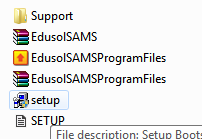 Step 10: After completion of Step 9 click on EdusolSAMSProgramFiles  this will open the installation window. Click on install. This insures that all files are installed. NB: Once done you can download the latest patch and here: http://www.thutong.doe.gov.za/ResourceDownload.aspx?id=49022&userid=-1 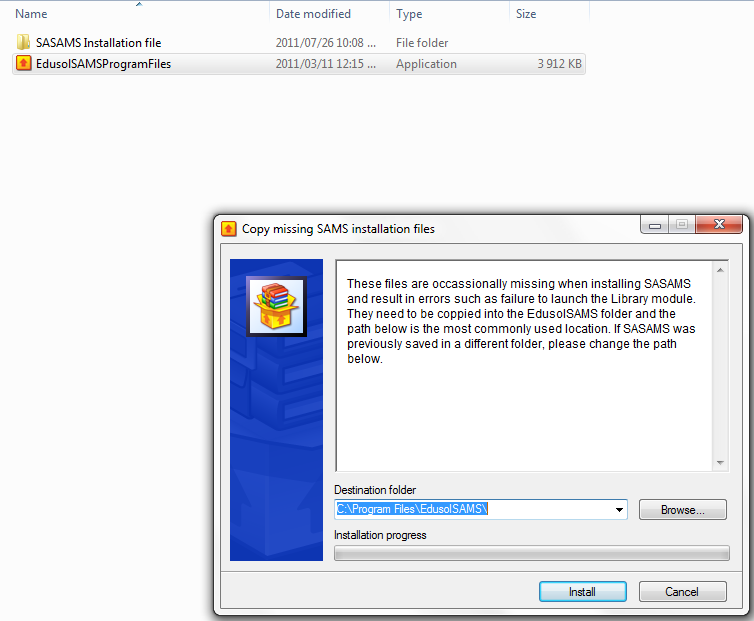 Update to latest patch:Step 12: Go to-http://www.thutong.doe.gov.za/Default.aspx?alias=www.thutong.doe.gov.za/administrationStep 13: On the right side under LATEST VERSIONS, double click SA-SAMS Version 17.1.0 to start download.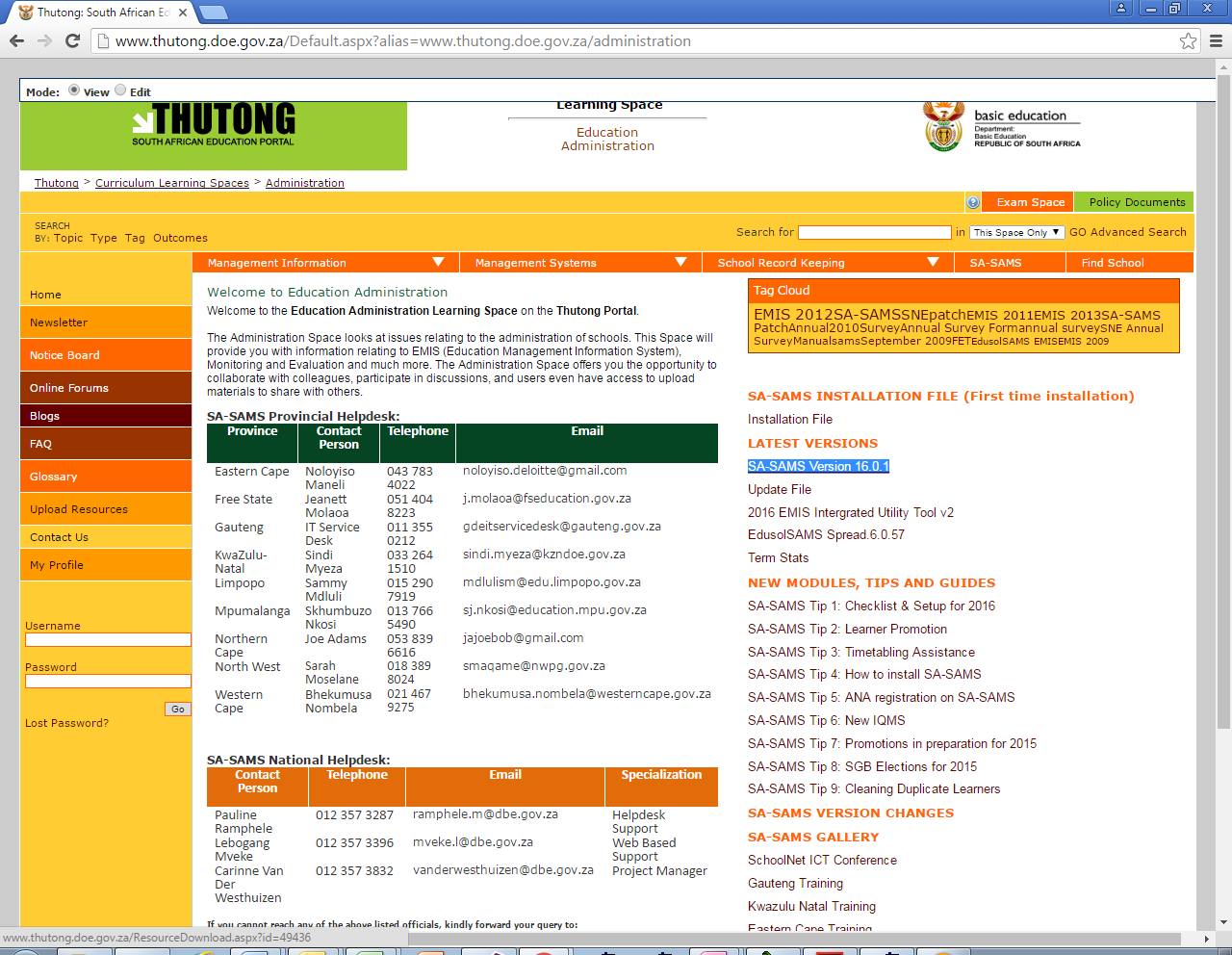 Step 14: Once download is done, extract the folder and make sure it is in the same location as your SA-SAMS installation.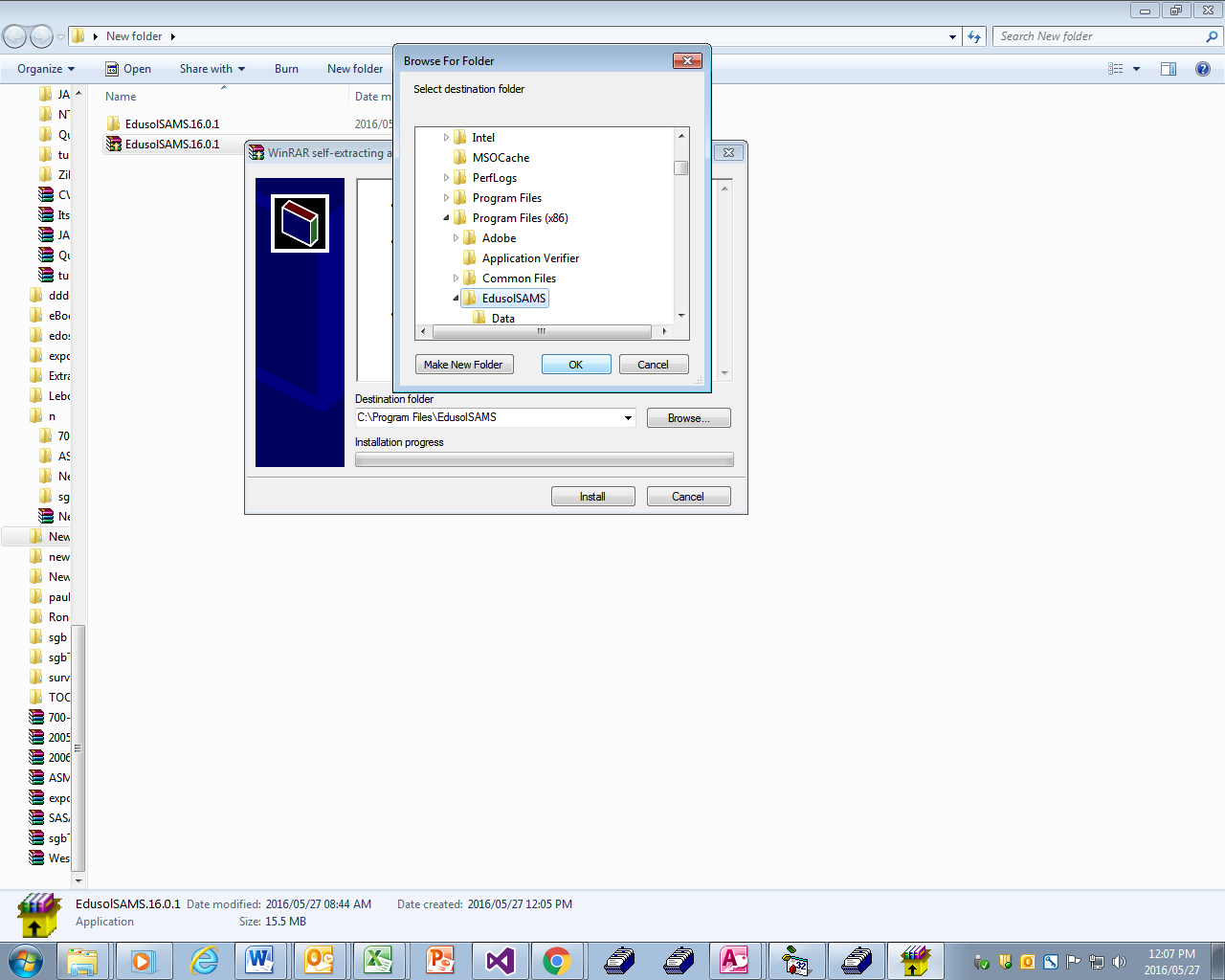 Step 15: Make your directory C:\Program Files (x86)\EdusolSAMS if you’re using 64-bit operating system, if it’s a 32-bit use the path C:\Program Files\EdusolSAMS.Install spread:Step 16:http://www.thutong.doe.gov.za/Default.aspx?alias=www.thutong.doe.gov.za/administration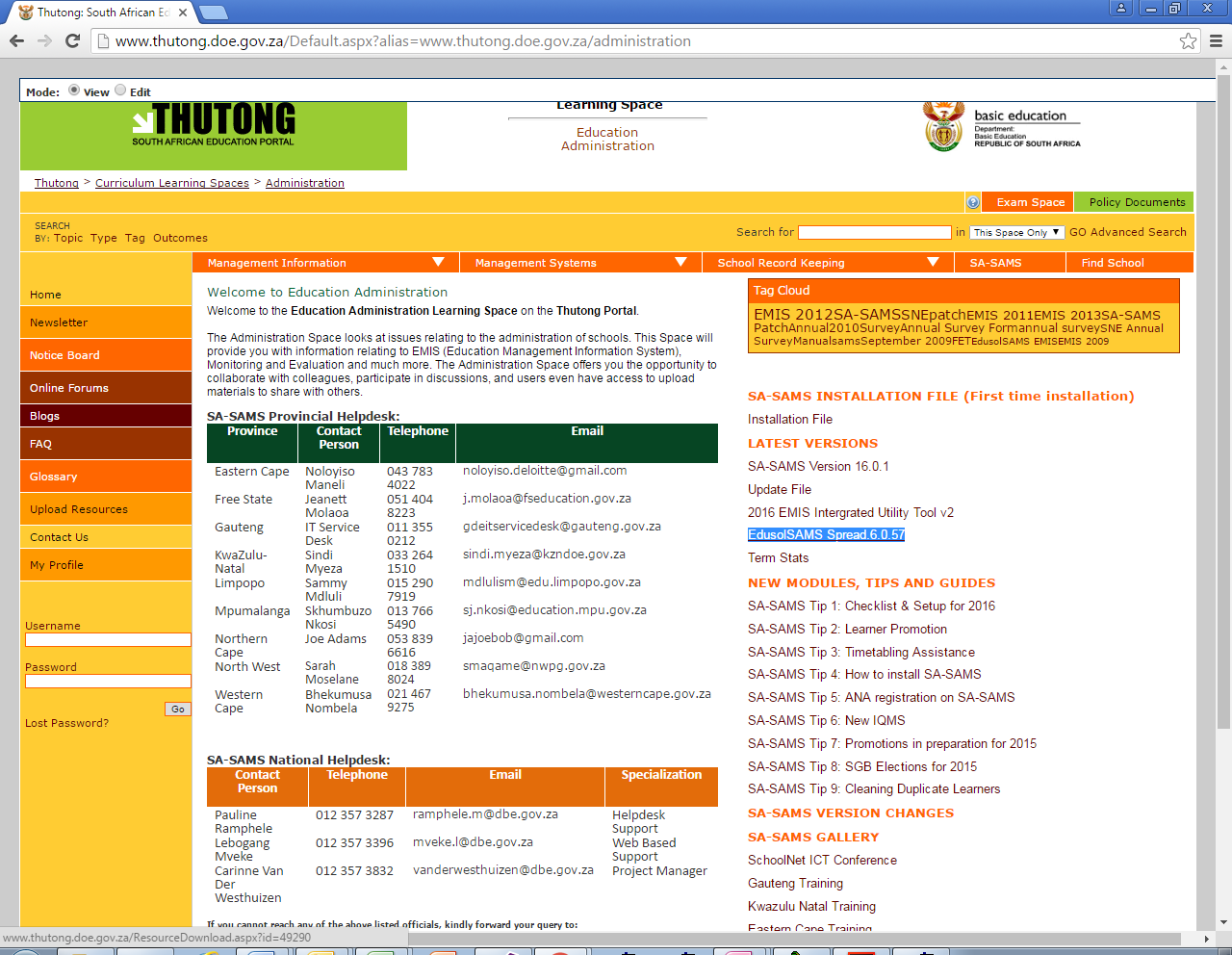 Step 17: On the right side under LATEST VERSIONS, select EdusolSAMS Spread.6.0.57.Step 18: Once download is done, extract the folder and make sure it is in the same location as your SA-SAMS installation.Step 19: Make your directory C:\Program Files (x86)\EdusolSAMS if you’re using 64-bit operating system, if it’s a 32-bit use the path C:\Program Files\EdusolSAMS.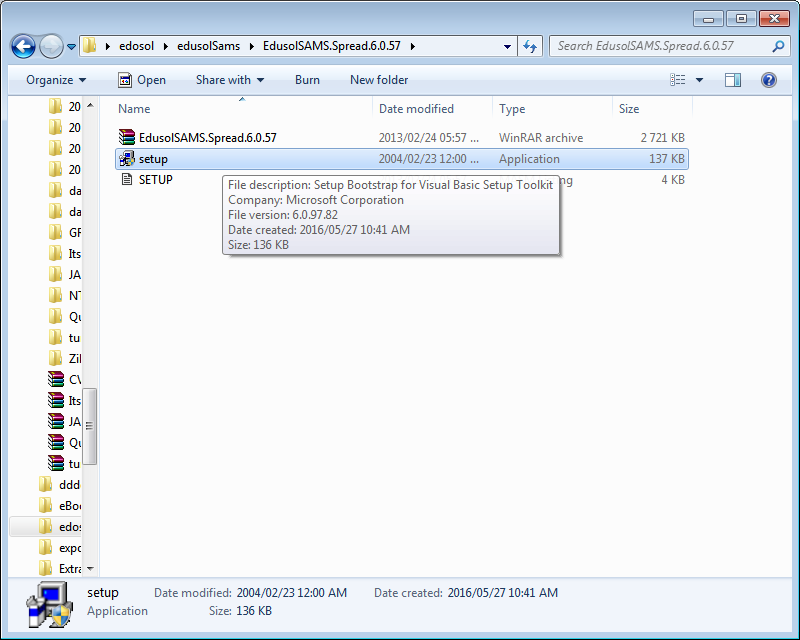 Step 20: Double click on setup to start the installation.Step 21: Follow the instructions to continue with the installation.Step 22: Make your directory C:\Program Files (x86)\EdusolSAMS if you’re using 64-bit operating system, if it’s a 32-bit use the path C:\Program Files\EdusolSAMS.CHECKING IF ALL FILES ARE INSTALLED CORRECTLY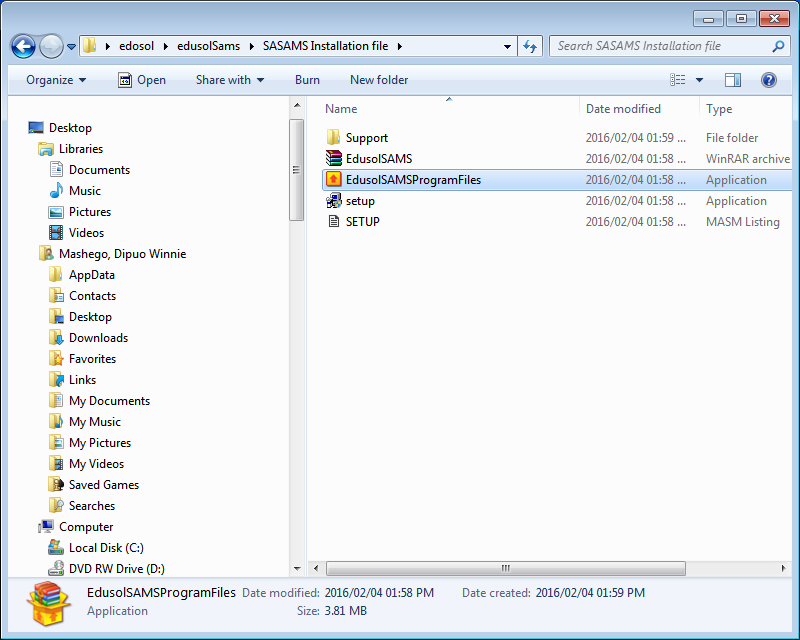 Step 23: Double click on EdusolSAMSProgramFiles to start the installation.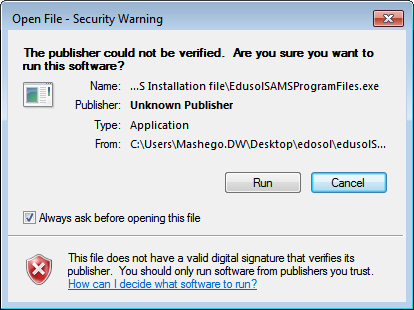 Step 24: Click RUN to continue with the installation.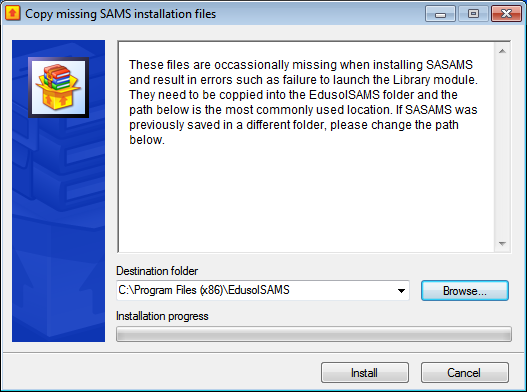 Step 25: Make your directory C:\Program Files (x86)\EdusolSAMS if you’re using 64-bit operating system, if it’s a 32-bit use the path C:\Program Files\EdusolSAMS.Step 26: Click Install to continue with the installation.